　　　　年　　月　　日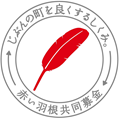 令和６年度社会福祉施設等整備配分事業申請書社会福祉法人長野県共同募金会長　様申請施設等の最近３年間(実施年度)の共同募金・民間資金による事業実施の状況(降順)申請事業計画書[添付書類確認表]　○ 同一法人の複数施設で申請する場合は、№１、２、３はいずれかの申請書に添付してください。○ 書類は全て写しで構いません。上記以外に、本会が必要とする書類の提出を求める場合があります。○ 申請書等は、配分委員会の審査資料としてそのまま複写して使用します。申請法人法人名法人認可年　　月　　日年　　月　　日年　　月　　日申請法人代表者職・氏名印申請法人所在地〒　〒　〒　〒　〒　〒　申請法人所在地電話番号電子メール申請施設・事業所施設等種別施設等認可年　　月　　日年　　月　　日年　　月　　日申請施設・事業所施設等名称申請施設・事業所所在地(文書送付先等)〒　〒　〒　〒　〒　〒　申請施設・事業所所在地(文書送付先等)電話番号電子メール申請施設・事業所担当者職・氏名職名氏名申請施設・事業所利用定員　　　　人（現員　　　　人）　　　　人（現員　　　　人）　　　　人（現員　　　　人）　　　　人（現員　　　　人）　　　　人（現員　　　　人）　　　　人（現員　　　　人）財　源財　源金　額金　額説　明資金計画共同募金申請額0,000円（対象経費×配分率80％＝申請額）（万円未満切り捨て）資金計画自己資金円資金計画借入金円資金計画補助金・助成金円資金計画その他の資金円合計(総事業費)合計(総事業費)円※見積書の総額と同額決定年度実施年度事業内容金額(千円)資金(団体)名事業区分（○印記入）事業区分（○印記入）Ａ：建物内部の修繕・設備の整備Ａ：建物内部の修繕・設備の整備Ａ：建物内部の修繕・設備の整備Ｂ：備品整備Ｂ：備品整備事業名事業名事業の目的 （申請に至った具体的な現状と理由） （申請に至った具体的な現状と理由） （申請に至った具体的な現状と理由） （申請に至った具体的な現状と理由） （申請に至った具体的な現状と理由） （申請に至った具体的な現状と理由） （申請に至った具体的な現状と理由） （申請に至った具体的な現状と理由）事業の目的事業の内容 （構造・仕様・型式・面積・数量等） （構造・仕様・型式・面積・数量等） （構造・仕様・型式・面積・数量等） （構造・仕様・型式・面積・数量等） （構造・仕様・型式・面積・数量等） （構造・仕様・型式・面積・数量等） （構造・仕様・型式・面積・数量等） （構造・仕様・型式・面積・数量等）事業の内容期間開始予定開始予定開始予定年　　　　　月完了予定(納品日)完了予定(納品日)完了予定(納品日)年　　　　　月№書類名確認(✓)１定款又は寄附行為２役員名簿３令和４年度又は令和５年度事業報告書・決算書（法人全体）４申請事業見積書２業者以上(消費税込) ※インターネットによる価格画面のコピー等は受け付けません。５建物内部の修繕・設備の整備の場合は、申請設備の設置図面を添付してください。 ６備品等のカタログ（該当の箇所にマーカー又は付箋で印をつけてください。）※注文品の場合は仕様書を添付してください。